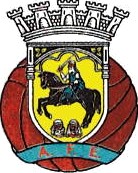 FUTEBOL	/	FUT S AL   EQUIPAMENTOS DE JOGO   Época Desportiva    NOME DO CLUBE/SAD/SDUQ LDA  	COMPETIÇÃO 1	 	COMPETIÇÃO 2	 	COMPETIÇÃO 3	 	COMPETIÇÃO 4	 	COMPETIÇÃO 5	 	COMPETIÇÃO 6	NOTA: O clube apenas deverá preencher o campo 2, 3, 4, 5 e 6 caso utilize o mesmo equipamento em diferentes competições.CÓDIGO SCORE 	MARCA	 	JOGADOR EM CAMPO	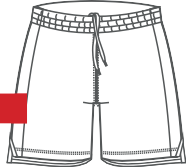 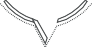 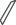 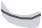 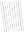 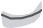 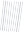 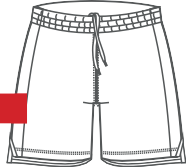 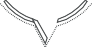 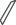 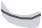 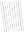 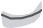 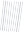  	GUARDA-REDES	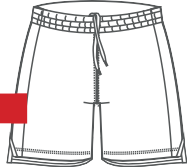 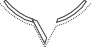 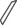 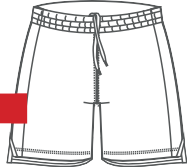 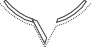 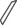 1.ª OPÇÃO	2.ª OPÇÃO3.ª OPÇÃO	4.ª OPÇÃO1.ª OPÇÃO	2.ª OPÇÃO3.ª OPÇÃO	4.ª OPÇÃO 	  , 	de 	de  	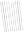 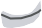 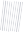 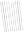 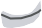 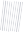 Nome:   	Assinatura:   	Nome:   	Assinatura:   	Nome:   	Assinatura:   	NOTA: O Clube deve enviar as maquetes ou fotografias de todos os equipamentos acima identificados.CAMISOLA1MEIAS3CAMISOLA1MEIAS3CAMISOLA1MEIAS3CAMISOLA1MEIAS3